										Evet		HayırÖğrenci TC uyruklu mu?					 		  Tüm dersleri başarı ile tamamlamış mı?			 		  Genel not ortalaması 2.50 ve üzeri mi?			 		  SBE 501 Sosyal Bilimlerde Araştırma Yöntemleri ve 	 		   Etik dersini almış mı?* Seminer dersini almış mı? 					 		  Transkripti eklenmiş mi?					 		  Jüri Atama Formu var mı?					 		  Enstitünün verdiği turnitin raporu var mı?			 		  Tez Çalışması Benzerlik Raporu Formu var mı?		 		  Tezin çıktısı kontrol için Enstitüye verildi mi?		 		  *Yabancı Uyruklu öğrenciler için 2016-2017 Güz Dönemi ve sonrası kayıt yaptıranlar içinYÜKSEK LİSANS TEZ SINAVI ÖNCESİ  İSTENEN BELGELERKONTROL FORMU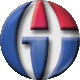 